明新學校財團法人明新科技大學系所全名 碩士學位論文36pt 標楷、粗体2 倍行高30pt 標楷、粗体1.5 倍行高24pt 標楷、粗体32pt 固定行距晶圓製造廠黃光區派工法則之研究Optional English Title May Be Put At Here20 或 22pt 英文標題Times New Roman20pt 標楷、粗体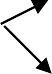 18pt 固定行距研 究 生 ：徐	光	宏指 導 教授 ：林	於	杏18pt 標楷、粗体18pt 固定行距	418pt 行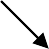 中 華 民 國 一 一 一 年 六 月明新學校財團法人明新科技大學							碩士論文	 晶圓製造廠黃光區派工法則之研究	研究生：徐光宏	一一一學年度系所系所全名明新學校財團法人明新科技大學系所全名碩士學位論文24pt 標楷、粗体1.524pt 行“碩…文”設為 1.524pt 行後， 再鍵入 518pt 之空行(題目)24pt 標楷、粗体32pt 固定行距Optional English Title may be put at here20 或 22pt 英文標題Times New Roman研究生：徐光宏18pt 標楷、粗体18pt 固定行距518pt 行指導教授：林於杏中華民國一一一年六月418pt 行 	6pt明新學校財團法人明新科技大學碩士學位論文口試委員會審定書Verification Letter from the Oral Examination Committee本校	(系所全名)		 	君所提論文  	經本委員會審定符合本系(所)專業相關領域並予以通過，合於碩 士學位論文標準。學位考試委員會委	員： 	指導教授： 	系所主任： 	中華民國	年	月	日摘	要摘要為論文或報告的精簡概要，其目的是透過簡短的敘述使讀者大致瞭解整篇報 告的內容。摘要的內容通常須包括問題的描述以及所得到的結果，但以不超過 500 字或一頁為原則，且不得有參考文獻或引用圖表等。以中文撰寫之論文除中文摘要外，得於中文摘要後另附英文摘要。標題使用 20pt 粗標楷體並於上、下方各空一(1.5×12pt)行後鍵入摘要內容。摘要須編頁碼。關 鍵 詞：Abstract…………………………………………………………………………………………………Keywords：誌	謝所有對於研究提供協助之人或機構，作者都可在誌謝中表達感謝之意。標題使用20pt   粗標楷體，並於上、下方各空一(1.5×12pt)行後鍵入內容。目	錄表目錄表 1.1	工具機之特性	7表 2.1	齒輪之耐磨壽限	11表 2.2	影響晶粒成長之因素	12表 2.3	20 天所檢驗的結果	22表 3.1	典型的銅基鑄造合金	30圖目錄圖 1.1	模砂試驗原理	5圖 2.1	鑄造廠運做之裝置	7圖 3.1	砂心的種類	23圖 3.2	連續鑄造成型的程續	24圖 4.1	用以測定硬化能力之約米尼端淬火試驗	36圖 5.1	鐵粉的進似可壓縮度	45圖 5.2	轉移模塑加工	46第一章	此章的標題 (章標題應置中央)第一階層子標題一(1.512pt)行20pt 粗字體18pt 粗字體各階層子標題均應置於左側，並於其下方不空行。12pt 細字體第二階層子標題	16pt 粗字體第二階層子標題之內文。(12pt 細字體)表標題的排列方式為向表上方置中、距離 6pt、對齊該表。圖標題的排列方式為向圖下方置中、距離 6pt、對齊該圖。若超過一列，則採倒金字塔式(inverted pyramid style)。使用 WinWord 時，標題與圖或表之距離於「格式」中之「段落」、以「段落間距」設定。一(1.512pt)行第三階層子標題	14pt 粗字體第三階層子標題之內文。(12pt 細字體)參考文獻著者姓名，書籍名，出版者，出版年次。著者姓名，“期刊報章論文篇名”，（報）刊名，卷，期，發行年次，頁次。著者姓名，“會議論文集篇名”，會議或論文集名稱，會議地名，會議日期，頁次。著者姓名，學位論文名稱，畢業學校，論文學位，畢業年次。蕭寶森譯，論文寫作規範，書林出版公司，民 83 年。Jones, John C., “Electrical Arcs in High Voltage Circuits”, Journal of Electrical Engineering, Vol. 8, No. 6, 1952, pp. 8-17.符號彙編Symbol	MeaningΘ	Debye‘s constant or characteristic temperatureΩ	efficiency; number of moleculesΨ	availability of a closed systemΔ	internal energy (change) of reactionΦ	availability of a closed systemι	specific irreversibilityλ	critical stateμ	Joule-Thomson coefficientν	stoichiometric coefficient (number of moles in chemical equation)ξ	cutoff ratio作者簡介姓	名：學	歷：經	歷：